国際交流・多文化共生出前講座国際交流員オンライン講座申請書三重県環境生活部ダイバーシティ社会推進課長　あて団体名：                       下記事業を実施するにあたり、国際交流員のオンライン講座を依頼します。※１～７の項目にご記入またはチェック☑を入れてください。１．講座希望日時・連絡先２．派遣希望交流員（講師）を選んでください。（複数選択可）３．事前打合せ※原則として、打ち合わせは講座実施日の１か月前までです。４．対象者等５．希望内容及び講座の目的（複数可能）※具体的な内容については、ご相談・打ち合わせの上、決定します。上記以外の内容を希望される
　場合は、事前にご相談ください。６．使用可能Web会議システム７．当日の日程（下欄に記入するか、別紙等を添付してください）提出先（郵送、メール若しくはFAXのいずれかでご提出ください。）三重県 環境生活部ダイバーシティ社会推進課 多文化共生班 国際交流員宛て〒514‐0009三重県津市羽所町700アスト津3FTEL: 059-222-5974  FAX: 059-222-5984　E-mail: tabunka@pref.mie.lg.jp国際交流・多文化共生出前講座に関する事後アンケート実施後２週間以内にメール、ファックスまたは郵送のいずれかの方法でお願いいたします。この事業を何で知りましたか？（複数選択可）ご協力ありがとうございました。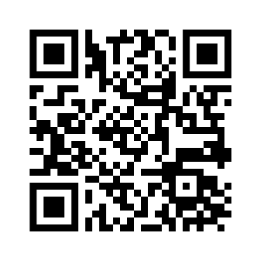 送付先〒514‐0009三重県津市羽所町700アスト津3階環境生活部　ダイバーシティ社会推進課　多文化共生班　国際交流員宛てTEL：059-222-5974　　FAX：059-222-5984　　e-mail：tabunka@pref.mie.lg.jp日時               　時分 ～ 時分               　時分 ～ 時分場所（ふりがな）     会場名：     （ふりがな）     会場名：     場所（ふりがな）     　住所：     （ふりがな）     　住所：     場所　TEL：             　 　　       FAX：     場所E-mail：     E-mail：     担当者名（ふりがな）     　氏名：     （ふりがな）     　氏名：     緊急連絡先　TEL：                          携帯電話：      　TEL：                          携帯電話：      カーミジョンズ　タラ  Karmy-Jones Tala（アメリカ）ニカンダー　ケイン  Nikander Kane（オーストラリア）ハシモト　マリナ  Hashimoto Marina（ブラジル）セキ　シヘイ  Seki Shihei（中国）日時　　　　　　 　時分～ 時分手段 対面（アスト津にて） 　 電話 　　 Web会議（使用システム：     ）対象者（年齢・学年）：     　　　　　　　人数：     複数のクラスの場合、生徒の年齢、人数等の詳細をご記入してください。複数のクラスの場合、生徒の年齢、人数等の詳細をご記入してください。希望
トピック母国の紹介:  生活 　 食べ物　　 動物　　 自然　　 世界遺産 　 行事　　　　その他:  多文化共生　　　 異文化コミュニケーション母国の紹介:  生活 　 食べ物　　 動物　　 自然　　 世界遺産 　 行事　　　　その他:  多文化共生　　　 異文化コミュニケーション希望内容 母国紹介 クイズ ゲーム・遊び 質疑応答 その他:目的 Zoom　　　 Google Meet　　　 Cisco Webex　　　 Skype　
その他：     　　　　　　　　　　　　　　　　　　　　入室時間：時分　　講座開始：時分　講座終了：時分詳細： 依頼者・団体：回答者名：派遣日：               　国際交流員名：1) 事前の連絡・打合せ 非常に良い　　　　 良い　　　　 あまり良くない　　　　 悪い2) 今回の講座はいかがでしたか 非常に良い　　　　 良い　　　　 あまり良くない　　　　 悪い　　 ご意見・ご感想3) 多文化共生（※）推進のために、今回の講座内容を今後に活用したいと思いますか。 大いに活用したい　 活用したい　 あまり活用したくない　 全く活用したくない※国籍や民族などの異なる人々が、お互いの文化的ちがいを認め合い、対等な関係を築こうとしながら、地域社会の構成員として共に生きていくこと。4) その他　お気づきの点があればご自由にお書きください。5) 本出前講座の今後について また利用したい　　 利用したくない　　　 未定・不明   過去に依頼したことがある   教育委員会からの紹介   他の学校・知人からの紹介 チラシ 三重県庁のウェブサイト その他:____________________________